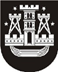 KLAIPĖDOS MIESTO SAVIVALDYBĖS TARYBASPRENDIMASDĖL STRATEGINIŲ TRIUKŠMO ŽEMĖLAPIŲ PATVIRTINIMO2019 m. vasario 21 d. Nr. T2-52KlaipėdaVadovaudamasi Lietuvos Respublikos vietos savivaldos įstatymo 16 straipsnio 2 dalies 35 punktu ir Lietuvos Respublikos triukšmo valdymo įstatymo 13 straipsnio 1 dalies 4 punktu, Klaipėdos miesto savivaldybės taryba nusprendžia:1. Patvirtinti pridedamus strateginius triukšmo žemėlapius:1.1. Klaipėdos miesto savivaldybės strateginį pagrindinių kelių ruožų triukšmo žemėlapį (Paros triukšmo, Ldvn);1.2. Klaipėdos miesto savivaldybės strateginį pagrindinių kelių ruožų triukšmo žemėlapį (Dienos triukšmo, Ldienos);1.3. Klaipėdos miesto savivaldybės strateginį pagrindinių kelių ruožų triukšmo žemėlapį (Vakaro triukšmo, Lvakaro);1.4. Klaipėdos miesto savivaldybės strateginį pagrindinių kelių ruožų triukšmo žemėlapį (Nakties triukšmo, Lnakties);1.5. Klaipėdos miesto savivaldybės strateginį kelių ruožų triukšmo žemėlapį (Paros triukšmo, Ldvn);1.6. Klaipėdos miesto savivaldybės strateginį kelių ruožų triukšmo žemėlapį (Dienos triukšmo, Ldienos);1.7. Klaipėdos miesto savivaldybės strateginį kelių ruožų triukšmo žemėlapį (Vakaro triukšmo, Lvakaro);1.8. Klaipėdos miesto savivaldybės strateginį kelių ruožų triukšmo žemėlapį (Nakties triukšmo, Lnakties);1.9. Klaipėdos miesto savivaldybės strateginį geležinkelio kelių (įskaitant pagrindinių geležinkelio kelių ruožą) triukšmo žemėlapį (Paros triukšmo, Ldvn);1.10. Klaipėdos miesto savivaldybės strateginį geležinkelio kelių (įskaitant pagrindinių geležinkelio kelių ruožą) triukšmo žemėlapį (Dienos triukšmo, Ldienos); 1.11. Klaipėdos miesto savivaldybės strateginį geležinkelio kelių (įskaitant pagrindinių geležinkelio kelių ruožą) triukšmo žemėlapį (Vakaro triukšmo, Lvakaro);1.12. Klaipėdos miesto savivaldybės strateginį geležinkelio kelių (įskaitant pagrindinių geležinkelio kelių ruožą) triukšmo žemėlapį (Nakties triukšmo, Lnakties); 1.13. Klaipėdos miesto savivaldybės strateginį pramoninės veiklos zonų, įskaitant jūrų ir vidaus vandenų uostą, triukšmo žemėlapį (Paros triukšmo, Ldvn);1.14. Klaipėdos miesto savivaldybės strateginį pramoninės veiklos zonų, įskaitant jūrų ir vidaus vandenų uostą, triukšmo žemėlapį (Dienos triukšmo, Ldienos);1.15. Klaipėdos miesto savivaldybės strateginį pramoninės veiklos zonų, įskaitant jūrų ir vidaus vandenų uostą, triukšmo žemėlapį (Vakaro triukšmo, Lvakaro); 1.16. Klaipėdos miesto savivaldybės strateginį pramoninės veiklos zonų, įskaitant jūrų ir vidaus vandenų uostą, triukšmo žemėlapį (Nakties triukšmo, Lnakties); 1.17. Klaipėdos miesto savivaldybės strateginį įvairių triukšmo šaltinių bendro poveikio (suminį – pramoninių objektų, kelių ir geležinkelio triukšmo) žemėlapį (Paros triukšmo, Ldvn);1.18. Klaipėdos miesto savivaldybės strateginį įvairių triukšmo šaltinių bendro poveikio (suminį – pramoninių objektų, kelių ir geležinkelio triukšmo) žemėlapį (Dienos triukšmo, Ldienos);1.19. Klaipėdos miesto savivaldybės strateginį įvairių triukšmo šaltinių bendro poveikio (suminį – pramoninių objektų, kelių ir geležinkelio triukšmo) žemėlapį (Vakaro triukšmo, Lvakaro);1.20. Klaipėdos miesto savivaldybės strateginį įvairių triukšmo šaltinių bendro poveikio (suminį – pramoninių objektų, kelių ir geležinkelio triukšmo) žemėlapį (Nakties triukšmo, Lnakties).2. Pripažinti netekusiu galios Klaipėdos miesto savivaldybės tarybos 2012 m. liepos 26 d. sprendimą Nr. T2-199 „Dėl strateginių triukšmo žemėlapių patvirtinimo“.3. Skelbti šį sprendimą Klaipėdos miesto savivaldybės interneto svetainėje. Savivaldybės merasVytautas Grubliauskas